T.C.ÇANKIRI KARATEKİN ÜNİVERSİTESİKızılırmak Meslek YüksekokuluYüksekokul Kurulu İş Akış ŞemasıT.C.ÇANKIRI KARATEKİN ÜNİVERSİTESİKızılırmak Meslek YüksekokuluYüksekokul Kurulu İş Akış ŞemasıT.C.ÇANKIRI KARATEKİN ÜNİVERSİTESİKızılırmak Meslek YüksekokuluYüksekokul Kurulu İş Akış ŞemasıT.C.ÇANKIRI KARATEKİN ÜNİVERSİTESİKızılırmak Meslek YüksekokuluYüksekokul Kurulu İş Akış Şemasıİşlem / İş Akışıİşlem / İş AkışıSorumlularFaaliyetDokümantasyon / Çıktı Akademik PersonelYüksekokulun eğitim-öğretim ile ilgili faaliyetleri.-Öğretim ElemanıSorumluların eğitim-öğretim ile ilgili talepleri Bölüm Başkanlığı’na sunulur.Teklif YazısıBölüm Başkanı, Bölüm KuruluTalepler değerlendirilir.-Bölüm BaşkanıDeğerlendirme sonucu, gerekçesi ile birlikte ilgili sorumluya yazılı olarak bildirilir.Bildirim YazısıBölüm BaşkanıTalep Bölüm Kurulu Gündemine alınırBölüm Kurulu Gündemi ve EkleriBölüm KuruluTalep değerlendirilir.-Bölüm BaşkanıDeğerlendirme sonucu, gerekçesi ile birlikte ilgili sorumluya yazılı olarak bildirilir.Cevap Yazısı.Bölüm Başkanıİlgili Talep Bölüm Kurul Kararı ile Müdürlük makamına iletilir.Bölüm Kurul Kararı, Bildirim YazısıMüdürlükTalep değerlendirilir.-MüdürlükDeğerlendirme sonucu, gerekçesi ile birlikte ilgili bölüme yazılı olarak bildirilir.Cevap YazısıMüdürlükTalep Yüksekokul Kurulu Gündemine AlınırYüksekokul Kurulu Gündemi ve ekleriYüksekokul Kuruluİlgili Talep değerlendirilir.-MüdürlükDeğerlendirme sonucu, gerekçesi ile birlikte ilgili bölüme yazılı olarak bildirilir.Cevap YazısıMüdürlükTalep Rektörlük Makamına SunulurYüksekokul Kurulu Kararı, Bildirim YazısıRektörlükİlgili Talep değerlendirilir.-RektörlükDeğerlendirme sonucu, gerekçesi ile birlikte ilgili Yüksekokula yazılı olarak bildirilir.Cevap YazısıRektörlükTalep Senato Kurulu Gündemine AlınırSenato Kurulu Gündemi ve ekleriSenato Kuruluİlgili Talep değerlendirilir.-RektörlükDeğerlendirme sonucu, gerekçesi ile birlikte ilgili Yüksekokula yazılı olarak bildirir.Cevap YazısıRektörlükTalep Uygulamaya Konulur.Onay Yazısı---MEVZUAT :2547 Sayılı Kanun'un 17. Maddesi5070 Sayılı Elektronik İmza KanunuMEVZUAT :2547 Sayılı Kanun'un 17. Maddesi5070 Sayılı Elektronik İmza KanunuHAZIRLAYANGül GÜRBÜZYüksekokul SekreteriONAYLAYANProf.Dr. Şebnem KUŞVURANMüdür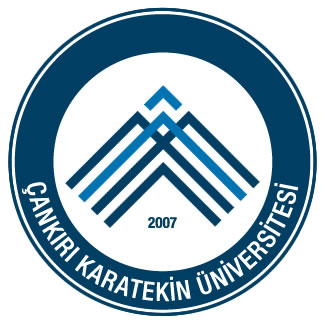 